Ponedeljek, 11. maj 2020 – OPBPozdravljeni.Danes pomagajte pri pogrinjanju in pospravljanju mize.Po kosilu naredite domače naloge, ki ste jih dobili od svojih učiteljic.Po nalogah se sprostite in razgibajte na domačem dvorišču s posnemanjem gibanja živali: Mačka: hodi po štirih, iztegne noge in pokaže kremplje, naredi grbo in skoči.Pes: hodi po štirih, boli ga noga, zato hodi po treh, čepi tudi na zadnjih nogah.Žaba: čepi, nato skoči naprej istočasno z rokami in nogami.Raca: hoja v čepenju, roke držijo gležnje, hrbet je raven.Ko se boste razgibali in sprostili, lahko še poiščete besede v črkovni mreži spodaj.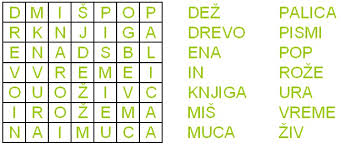 Želim vam veliko zabave in vas lepo pozdravljam.učiteljica Milena